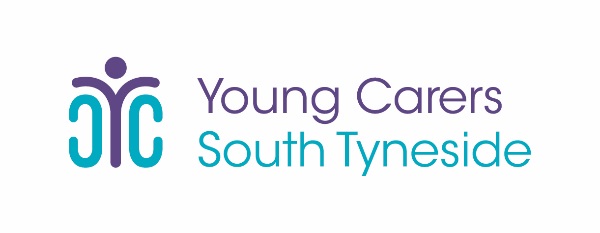 TEN South Tyneside Young Carer’s Project
Marsden Road Health and Wellbeing Centre
Marsden Road
South Shields
NE34 6REYear 6 Leavers Moving to New Schools for Year 7Please fill in this form if your child is leaving to attend a new school in September:These forms can be returned to a member of staff, emailed or posted to the addresses listed at the bottom of this page,Thanks in advance,South Tyneside Young Carers TeamYoung Carers NameNew SchoolSigned (Parent/ Guardian)